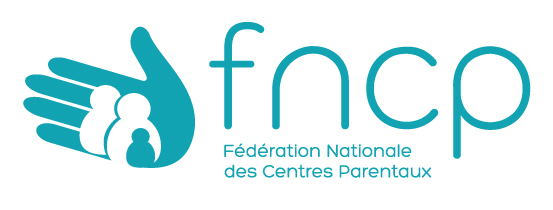 BULLETIN D’ADHÉSIONAnnée 2024Nom et adresse de l’adhérent- Nom :- Nom de la personne à joindre :- Adresse complète :- Code postal :			- Ville :- Mail :- Téléphone fixe :- Téléphone mobile :Montant de l’adhésionPersonne physique : 20€ ou plusPersonne morale :  150€ ou plus(Cocher la case correspondante)Signature et tamponExtrait des statuts - Article 5, Conditions d’adhésions : Les entités publiques ou privées dotées de la personnalité morale et les personnes physiques manifestent leur volonté d'adhérer à la F.N.C.P. par une demande écrite auprès du conseil d'administration et s'engagent à respecter les présents statuts, le règlement intérieur et à se conformer aux décisions de l'assemblée générale.A adresser : FNCP – 74 rue Y. Saudmont - appt 5 – 92 000 NANTERRESiège social : 118, rue du Château des Rentiers – 75 013 – ParisTel : 06.10.83.26.03- Mail : siege@fncp-france.frSite www.fncp-france.fr  Siret 80036453100031